
Catholic Diocese of Auckland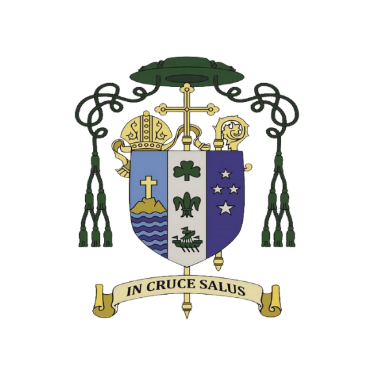 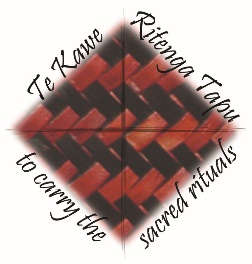 Liturgy Centre – Te Kawe Ritenga TapuMusic Suggestions for January 1st – 29th 2023Mary, Mother of God – 4th Ordinary
Catholic Diocese of AucklandLiturgy Centre – Te Kawe Ritenga TapuMusic Suggestions for January 1st – 29th 2023Mary, Mother of God – 4th Ordinary
Catholic Diocese of AucklandLiturgy Centre – Te Kawe Ritenga TapuMusic Suggestions for January 1st – 29th 2023Mary, Mother of God – 4th Ordinary
Catholic Diocese of AucklandLiturgy Centre – Te Kawe Ritenga TapuMusic Suggestions for January 1st – 29th 2023Mary, Mother of God – 4th Ordinary
Catholic Diocese of AucklandLiturgy Centre – Te Kawe Ritenga TapuMusic Suggestions for January 1st – 29th 2023Mary, Mother of God – 4th OrdinaryKaupapa Māori – Māori Dimension: Included in the terms of reference for the National Liturgy Office is “ensure the distinctive identity of the Catholic Church in Aotearoa New Zealand with its Māori dimension is present in the liturgy.” (NZCBC’s Terms of Reference for NLO 2015 1.2b.) Kaupapa Māori has been written to support this initiative. The 4th dimension of Kaupapa Māori, is Māori music, and the first priority it lists is to promote the use of Māori music where appropriate. Consider using a waiata (Māori song) listed below, in your parish over the next few weeks. Remember to give your people support to learn it.The Psalmist: “The psalmist, or cantor of the psalm, proclaims the Responsorial Psalm after the first reading and leads the gathered assembly in singing the refrain. The psalmist may also, when necessary, intone the Gospel Acclamation and verse.” Sing to The Lord; Music in Divine Worship: para 34National Liturgy Office: https://www.nlo.org.nz/Marian hymns can be used appropriately at the end of Mass, but not during Mass unless the day is a Marian feast Day.Suggested Mass Settings: In principle, select one mass setting and use it consistently for the parts of the Mass throughout a Liturgical Season. As the season of Ordinary time is very long, you might find it appropriate to use a different mass setting at times, though still important to use the mass setting in its entirety (i.e., the Gloria, Holy Holy, Memorial Acclamation etc. should be from the same musical setting).Suggested Mass Settings: In principle, select one mass setting and use it consistently for the parts of the Mass throughout a Liturgical Season. As the season of Ordinary time is very long, you might find it appropriate to use a different mass setting at times, though still important to use the mass setting in its entirety (i.e., the Gloria, Holy Holy, Memorial Acclamation etc. should be from the same musical setting).Suggested Mass Settings: In principle, select one mass setting and use it consistently for the parts of the Mass throughout a Liturgical Season. As the season of Ordinary time is very long, you might find it appropriate to use a different mass setting at times, though still important to use the mass setting in its entirety (i.e., the Gloria, Holy Holy, Memorial Acclamation etc. should be from the same musical setting).Suggested Mass Settings: In principle, select one mass setting and use it consistently for the parts of the Mass throughout a Liturgical Season. As the season of Ordinary time is very long, you might find it appropriate to use a different mass setting at times, though still important to use the mass setting in its entirety (i.e., the Gloria, Holy Holy, Memorial Acclamation etc. should be from the same musical setting).Suggested Mass Settings: In principle, select one mass setting and use it consistently for the parts of the Mass throughout a Liturgical Season. As the season of Ordinary time is very long, you might find it appropriate to use a different mass setting at times, though still important to use the mass setting in its entirety (i.e., the Gloria, Holy Holy, Memorial Acclamation etc. should be from the same musical setting).NZ Mass SettingsTrilingual chants of the Roman Missal - ICELMass of St Therese – Douglas MewsTe Miha MāoriMary Queen of Peace – Maria GuzzoHopetoun Mass – Chris SkinnerNZ Mass SettingsTrilingual chants of the Roman Missal - ICELMass of St Therese – Douglas MewsTe Miha MāoriMary Queen of Peace – Maria GuzzoHopetoun Mass – Chris SkinnerNZ Mass SettingsTrilingual chants of the Roman Missal - ICELMass of St Therese – Douglas MewsTe Miha MāoriMary Queen of Peace – Maria GuzzoHopetoun Mass – Chris SkinnerNZ Mass SettingsTrilingual chants of the Roman Missal - ICELMass of St Therese – Douglas MewsTe Miha MāoriMary Queen of Peace – Maria GuzzoHopetoun Mass – Chris SkinnerMass of St Francis – Paul Taylor (Australia)Mass of Creation – Marty Haugen (USA)Mass of Joy and Peace – Tony Alonso (USA)Mass of Christ the Saviour – Dan Schutte (USA)Heritage Mass – Owen Alstott (England)Abbreviations - Copyright licensing groups  OL – One Licence,  CCLI Christian Copyright Licensing Inc.  PD – Public DomainPublications SP-Sing Praise, AOV-As One Voice, STTL- Sing to The Lord, GA - Gather Australia, AA – Alleluia Aotearoa, KKM – Ko Ngā Karakia o Te Miha me Ngā Hīmene, COC Carol our Christmas (NZ), CWC2 Catholic Worship Book 2,  NH Ngā HīmeneAbbreviations - Copyright licensing groups  OL – One Licence,  CCLI Christian Copyright Licensing Inc.  PD – Public DomainPublications SP-Sing Praise, AOV-As One Voice, STTL- Sing to The Lord, GA - Gather Australia, AA – Alleluia Aotearoa, KKM – Ko Ngā Karakia o Te Miha me Ngā Hīmene, COC Carol our Christmas (NZ), CWC2 Catholic Worship Book 2,  NH Ngā HīmeneAbbreviations - Copyright licensing groups  OL – One Licence,  CCLI Christian Copyright Licensing Inc.  PD – Public DomainPublications SP-Sing Praise, AOV-As One Voice, STTL- Sing to The Lord, GA - Gather Australia, AA – Alleluia Aotearoa, KKM – Ko Ngā Karakia o Te Miha me Ngā Hīmene, COC Carol our Christmas (NZ), CWC2 Catholic Worship Book 2,  NH Ngā HīmeneAbbreviations - Copyright licensing groups  OL – One Licence,  CCLI Christian Copyright Licensing Inc.  PD – Public DomainPublications SP-Sing Praise, AOV-As One Voice, STTL- Sing to The Lord, GA - Gather Australia, AA – Alleluia Aotearoa, KKM – Ko Ngā Karakia o Te Miha me Ngā Hīmene, COC Carol our Christmas (NZ), CWC2 Catholic Worship Book 2,  NH Ngā HīmeneAbbreviations - Copyright licensing groups  OL – One Licence,  CCLI Christian Copyright Licensing Inc.  PD – Public DomainPublications SP-Sing Praise, AOV-As One Voice, STTL- Sing to The Lord, GA - Gather Australia, AA – Alleluia Aotearoa, KKM – Ko Ngā Karakia o Te Miha me Ngā Hīmene, COC Carol our Christmas (NZ), CWC2 Catholic Worship Book 2,  NH Ngā HīmeneMary, Mother of God1st JanuaryEntrance AntiphonHail, Holy Mother, who gave birth to the King, who rules heaven and earth for ever.Communion AntiphonJesus Christ is the same yesterday, today, and for ever.Number 6:22-27May the Lord let his face shine on you and be gracious to you.May the Lord uncover his face to you and bring you peace.Psalm 67May God bless us in his mercy.Galatians 4:4-7When the appointed time came, God sent his Son, born of a woman, born a subject of the Law, to redeem and enable us to be adopted.Luke 2:16-21When they saw the child, they repeated what they had been told about him, and everyone who heard it was astonished at what the shepherds had to say.He Hōnore by Nape WaakaKa Waiata by Richard Puanaki, Ngā Hīmene 158Ko Hehu Tōku Hēpara, tune J Irvine, SP 57, Ngā Hīmene 77, KKM 21,Mā te Mārie a te Atua -Ngā Hīmene 71, SP 225 – tune: Old One HundredthMo Maria by Bishop Pompallier, tune D.H Doane, Ngā Hīmene 151, SP 228 Tama Ngākau Mārie - Ngā Hīmene 92, SP 285, KKMTe ArohaWairua Tapu by Wiremu Ready and Keith Southern © 2002 Ngā Hīmene 95151, SP 228  He Hōnore by Nape WaakaKa Waiata by Richard Puanaki, Ngā Hīmene 158Ko Hehu Tōku Hēpara, tune J Irvine, SP 57, Ngā Hīmene 77, KKM 21,Mā te Mārie a te Atua -Ngā Hīmene 71, SP 225 – tune: Old One HundredthMo Maria by Bishop Pompallier, tune D.H Doane, Ngā Hīmene 151, SP 228 Tama Ngākau Mārie - Ngā Hīmene 92, SP 285, KKMTe ArohaWairua Tapu by Wiremu Ready and Keith Southern © 2002 Ngā Hīmene 95151, SP 228  Mary, Mother of God1st JanuaryEntrance AntiphonHail, Holy Mother, who gave birth to the King, who rules heaven and earth for ever.Communion AntiphonJesus Christ is the same yesterday, today, and for ever.Number 6:22-27May the Lord let his face shine on you and be gracious to you.May the Lord uncover his face to you and bring you peace.Psalm 67May God bless us in his mercy.Galatians 4:4-7When the appointed time came, God sent his Son, born of a woman, born a subject of the Law, to redeem and enable us to be adopted.Luke 2:16-21When they saw the child, they repeated what they had been told about him, and everyone who heard it was astonished at what the shepherds had to say.Angels we have Heard on high - J Chadwick SP 128 CCLIAway in a Manger - William James Kirkpatrick SP 138 PDBe Still My Soul- J Sibelius, Text K von Schlegel, J Borthwick SP 143 PD OL* 95169From Heaven You Came / The Servant King-G Kendrick AOV 2/77 CCLIGentle as Silence - Estelle White SP 255 OL 67588God is love, his the Care - Percy Dearmer SP 175 PDHail Mary, Gentle Woman -Carey Landry GA 544 OL* 81283Kauri flax and Rata Tree – N Brookes
http://www.brookes-christian-resources.com/page-1----hymns--.htmlLove Is the Greatest Gift - Erica Marshall AOV 2/86 OL 72834Magnificat GP3 Bernadette Farrell OL* 81100Mother Mary, Pray for Us – Sarah Hart OCP OL 30149136
https://ocp.org/en-us/songs/90714/mother-mary-pray-for-us Te Harinui - http://folksong.org.nz/nzchristmas/te_harinui.htmlWhere is the Room? Carol Our ChristmasYou Are Born In Us Again Carol Our ChristmasAngels we have Heard on high - J Chadwick SP 128 CCLIAway in a Manger - William James Kirkpatrick SP 138 PDBe Still My Soul- J Sibelius, Text K von Schlegel, J Borthwick SP 143 PD OL* 95169From Heaven You Came / The Servant King-G Kendrick AOV 2/77 CCLIGentle as Silence - Estelle White SP 255 OL 67588God is love, his the Care - Percy Dearmer SP 175 PDHail Mary, Gentle Woman -Carey Landry GA 544 OL* 81283Kauri flax and Rata Tree – N Brookes
http://www.brookes-christian-resources.com/page-1----hymns--.htmlLove Is the Greatest Gift - Erica Marshall AOV 2/86 OL 72834Magnificat GP3 Bernadette Farrell OL* 81100Mother Mary, Pray for Us – Sarah Hart OCP OL 30149136
https://ocp.org/en-us/songs/90714/mother-mary-pray-for-us Te Harinui - http://folksong.org.nz/nzchristmas/te_harinui.htmlWhere is the Room? Carol Our ChristmasYou Are Born In Us Again Carol Our ChristmasThe Epiphany of the Lord8th JanuaryEntrance AntiphonBehold, the Lord, the Mighty One, has come; and kingship is in his grasp, ad power and dominionCommunion AntiphonWe have seen his star in the East and have come with gifts to adore the Lord.Isaiah 60:1-6Above you the glory of the Lord appears.Psalm 72Lord, every nation on earth will adore you.Ephesians 3:2-3,5-6The Gentiles have become fellow heirs, members of the same body, and sharers in the promise in Christ.Matthew 2:1-12On entering the house, they saw the child with Mary his mother; and they knelt down and paid him homage.He Hōnore by Nape WaakaKa Waiata by Richard Puanaki, Ngā Hīmene 158Ko Hehu Tōku Hēpara, tune J Irvine, SP 57, Ngā Hīmene 77, KKM 21,Mā te Mārie a te Atua -Ngā Hīmene 71, SP 225 – tune: Old One HundredthMo Maria by Bishop Pompallier, tune D.H Doane, Ngā Hīmene 151, SP 228 Tama Ngākau Mārie - Ngā Hīmene 92, SP 285, KKMTe ArohaWairua Tapu by Wiremu Ready and Keith Southern © 2002 Ngā Hīmene 95151, SP 228  He Hōnore by Nape WaakaKa Waiata by Richard Puanaki, Ngā Hīmene 158Ko Hehu Tōku Hēpara, tune J Irvine, SP 57, Ngā Hīmene 77, KKM 21,Mā te Mārie a te Atua -Ngā Hīmene 71, SP 225 – tune: Old One HundredthMo Maria by Bishop Pompallier, tune D.H Doane, Ngā Hīmene 151, SP 228 Tama Ngākau Mārie - Ngā Hīmene 92, SP 285, KKMTe ArohaWairua Tapu by Wiremu Ready and Keith Southern © 2002 Ngā Hīmene 95151, SP 228  The Epiphany of the Lord8th JanuaryEntrance AntiphonBehold, the Lord, the Mighty One, has come; and kingship is in his grasp, ad power and dominionCommunion AntiphonWe have seen his star in the East and have come with gifts to adore the Lord.Isaiah 60:1-6Above you the glory of the Lord appears.Psalm 72Lord, every nation on earth will adore you.Ephesians 3:2-3,5-6The Gentiles have become fellow heirs, members of the same body, and sharers in the promise in Christ.Matthew 2:1-12On entering the house, they saw the child with Mary his mother; and they knelt down and paid him homage.Angels we have Heard on high - J Chadwick SP 128 CCLIAs with Gladness Men Of Old - William C. Dix SP 130 PDChrist Be Our Light- Bernadette Farrell AOV 2/3 OL* 80229 Glory and Praise to Our God - Dan Schutte AOV 1/16 OL* 80402Joy to the World -Handel OL* PDLet All the World In Every Corner Sing - George Herbert SP 214 PDThe First Nowell - Trad English Carol SP 290 PD OL*84522O Little Town of Bethlehem -Phillip Brooks SP 242 PD OL* 92297Once in Royal David's City -C F Alexander, music H J Gauntlett SP 246 OL* 84482One Bread One Body - John Foley AOV 1/129 OL*80673Star Child - Shirley Erena Murray AOV 2/43 Carol Our Christmas, 40 OL 5c7988c919435The King of Glory Comes - W F Jabusch, music Israeli trad SP 291 OL*81352We Three Kings of Orient Are - John H Hopkins PD OL* 92415 and CCLIWhat Child is This? -William C Dix AOV 1/165 OL*592e04d4531c9Angels we have Heard on high - J Chadwick SP 128 CCLIAs with Gladness Men Of Old - William C. Dix SP 130 PDChrist Be Our Light- Bernadette Farrell AOV 2/3 OL* 80229 Glory and Praise to Our God - Dan Schutte AOV 1/16 OL* 80402Joy to the World -Handel OL* PDLet All the World In Every Corner Sing - George Herbert SP 214 PDThe First Nowell - Trad English Carol SP 290 PD OL*84522O Little Town of Bethlehem -Phillip Brooks SP 242 PD OL* 92297Once in Royal David's City -C F Alexander, music H J Gauntlett SP 246 OL* 84482One Bread One Body - John Foley AOV 1/129 OL*80673Star Child - Shirley Erena Murray AOV 2/43 Carol Our Christmas, 40 OL 5c7988c919435The King of Glory Comes - W F Jabusch, music Israeli trad SP 291 OL*81352We Three Kings of Orient Are - John H Hopkins PD OL* 92415 and CCLIWhat Child is This? -William C Dix AOV 1/165 OL*592e04d4531c92nd Sunday in Ordinary Time15th JanuaryEntrance AntiphonAll the earth shall bow down before you, O God, and shall sing to you, shall sing to your name, O Most High!Communion AntiphonYou have prepared a table before me, and how precious is the chalice that quenches my thirst.Isaiah 49:3, 5-6I will give you as a light to the nations, that my salvation may reach to the end of the earth.Psalm 40Here am I, Lord; I come to do your will.1 Corinthians 1:1-3Grace to you and peace from God, our Father, and the Lord Jesus Christ.John 1:29-34Here is the Lamb of God who takes away the sin of the world! He on whom you see the Spirit descend and remain is the one who baptizes with the Holy Spirit.He Hōnore by Nape WaakaKa Waiata by Richard Puanaki, Ngā Hīmene 158Ko Hehu Tōku Hēpara, tune J Irvine, SP 57, Ngā Hīmene 77, KKM 21,Mā te Mārie a te Atua -Ngā Hīmene 71, SP 225 – tune: Old One HundredthMo Maria by Bishop Pompallier, tune D.H Doane, Ngā Hīmene 151, SP 228 Tama Ngākau Mārie - Ngā Hīmene 92, SP 285, KKMTe ArohaWairua Tapu by Wiremu Ready and Keith Southern © 2002 Ngā Hīmene 95151, SP 228  He Hōnore by Nape WaakaKa Waiata by Richard Puanaki, Ngā Hīmene 158Ko Hehu Tōku Hēpara, tune J Irvine, SP 57, Ngā Hīmene 77, KKM 21,Mā te Mārie a te Atua -Ngā Hīmene 71, SP 225 – tune: Old One HundredthMo Maria by Bishop Pompallier, tune D.H Doane, Ngā Hīmene 151, SP 228 Tama Ngākau Mārie - Ngā Hīmene 92, SP 285, KKMTe ArohaWairua Tapu by Wiremu Ready and Keith Southern © 2002 Ngā Hīmene 95151, SP 228  2nd Sunday in Ordinary Time15th JanuaryEntrance AntiphonAll the earth shall bow down before you, O God, and shall sing to you, shall sing to your name, O Most High!Communion AntiphonYou have prepared a table before me, and how precious is the chalice that quenches my thirst.Isaiah 49:3, 5-6I will give you as a light to the nations, that my salvation may reach to the end of the earth.Psalm 40Here am I, Lord; I come to do your will.1 Corinthians 1:1-3Grace to you and peace from God, our Father, and the Lord Jesus Christ.John 1:29-34Here is the Lamb of God who takes away the sin of the world! He on whom you see the Spirit descend and remain is the one who baptizes with the Holy Spirit.All the Ends of The Earth - Bob Dufford AOV1/76 OL* 81394 Be Still My Soul- J Sibelius, Text K von Schlegel, J Borthwick  SP 143 PD OL* 95169Blessed Are the Poor in Spirit STTL 126 David Morris & Pat Youd CCLIBlest Are They - David Haas AOV 1/55 OL* 00022 Christ Be Our Light- Bernadette Farrell AOV 2/3 OL* 80229 Fill my House unto the Fullest -Peter Kearney STTL 113 CCLIGather Your People O Lord - B Hurd AOV 1/71 OL* 81276God Gives his People Strength - M T Winter Medical Mission Sisters STTL 42Hail Redeemer - Patrick Brennan SP 184 OL* 80905Hear O Lord the Sound of my Call - Ray Repp SP 190, STTL 86 OL ocm-2013-44Here I am Lord - Dan Schutte AOV 1/90 OL* 80670Holy God We Praise Thy Name -Clarence a Walworth SP 194 OL* 83990I am The Bread of Life - Suzanne Toolan AOV 1/49, STTL 139 OL* 00044I Am the Light of the World - G Hayakawa AOV 1/176 OL* 81294Let Nothing Trouble You - Jacques Berthier AOV 2/41 OL 84772Let There be Peace on Earth - S Miller and J Jackson AOV 1/190 OL* 02424Lord To Whom Shall We Go - M Herry AOV 1/6, GA 189 OL* 592ce13cea90fO God Thy People Gather - Anthony Nye SP 239 One Bread One Body - John Foley AOV 1/129 OL*80673Praise my Soul the King of Heaven - Henry F Lyte SP 86 AOV 1/78 OL*592e04d3d8762Table of Plenty - Dan Schutte AOV 2/20 OL*81349The Fullness of God - Frank Andersen AOV 2/62 OL* 121923We Are Many Parts - Marty Haugen AOV 1/86 OL* 00175All the Ends of The Earth - Bob Dufford AOV1/76 OL* 81394 Be Still My Soul- J Sibelius, Text K von Schlegel, J Borthwick  SP 143 PD OL* 95169Blessed Are the Poor in Spirit STTL 126 David Morris & Pat Youd CCLIBlest Are They - David Haas AOV 1/55 OL* 00022 Christ Be Our Light- Bernadette Farrell AOV 2/3 OL* 80229 Fill my House unto the Fullest -Peter Kearney STTL 113 CCLIGather Your People O Lord - B Hurd AOV 1/71 OL* 81276God Gives his People Strength - M T Winter Medical Mission Sisters STTL 42Hail Redeemer - Patrick Brennan SP 184 OL* 80905Hear O Lord the Sound of my Call - Ray Repp SP 190, STTL 86 OL ocm-2013-44Here I am Lord - Dan Schutte AOV 1/90 OL* 80670Holy God We Praise Thy Name -Clarence a Walworth SP 194 OL* 83990I am The Bread of Life - Suzanne Toolan AOV 1/49, STTL 139 OL* 00044I Am the Light of the World - G Hayakawa AOV 1/176 OL* 81294Let Nothing Trouble You - Jacques Berthier AOV 2/41 OL 84772Let There be Peace on Earth - S Miller and J Jackson AOV 1/190 OL* 02424Lord To Whom Shall We Go - M Herry AOV 1/6, GA 189 OL* 592ce13cea90fO God Thy People Gather - Anthony Nye SP 239 One Bread One Body - John Foley AOV 1/129 OL*80673Praise my Soul the King of Heaven - Henry F Lyte SP 86 AOV 1/78 OL*592e04d3d8762Table of Plenty - Dan Schutte AOV 2/20 OL*81349The Fullness of God - Frank Andersen AOV 2/62 OL* 121923We Are Many Parts - Marty Haugen AOV 1/86 OL* 001753rd Sunday in Ordinary Time22nd JanuaryEntrance AntiphonO sing a new song to the Lord; sing to the Lord, all the earth. In his presence are majesty and splendour, strength, and honour in his holy place.Communion AntiphonLook toward the Lord and be radiant; let your faces not be abashed.Isaiah 9:1-4The people who walked in darkness have seen a great light.Psalm 27The Lord is my light and my salvation.1 Corinthians 1:10-13, 17-18For the message about the cross…to us who are being saved it is the power of God.Matthew 4:12-23Follow me, and I will make you fishers of people.He Hōnore by Nape WaakaKa Waiata by Richard Puanaki, Ngā Hīmene 158Ko Hehu Tōku Hēpara, tune J Irvine, SP 57, Ngā Hīmene 77, KKM 21,Mā te Mārie a te Atua -Ngā Hīmene 71, SP 225 – tune: Old One HundredthMo Maria by Bishop Pompallier, tune D.H Doane, Ngā Hīmene 151, SP 228 Tama Ngākau Mārie - Ngā Hīmene 92, SP 285, KKMTe ArohaWairua Tapu by Wiremu Ready and Keith Southern © 2002 Ngā Hīmene 95151, SP 228  He Hōnore by Nape WaakaKa Waiata by Richard Puanaki, Ngā Hīmene 158Ko Hehu Tōku Hēpara, tune J Irvine, SP 57, Ngā Hīmene 77, KKM 21,Mā te Mārie a te Atua -Ngā Hīmene 71, SP 225 – tune: Old One HundredthMo Maria by Bishop Pompallier, tune D.H Doane, Ngā Hīmene 151, SP 228 Tama Ngākau Mārie - Ngā Hīmene 92, SP 285, KKMTe ArohaWairua Tapu by Wiremu Ready and Keith Southern © 2002 Ngā Hīmene 95151, SP 228  3rd Sunday in Ordinary Time22nd JanuaryEntrance AntiphonO sing a new song to the Lord; sing to the Lord, all the earth. In his presence are majesty and splendour, strength, and honour in his holy place.Communion AntiphonLook toward the Lord and be radiant; let your faces not be abashed.Isaiah 9:1-4The people who walked in darkness have seen a great light.Psalm 27The Lord is my light and my salvation.1 Corinthians 1:10-13, 17-18For the message about the cross…to us who are being saved it is the power of God.Matthew 4:12-23Follow me, and I will make you fishers of people.Be Reconciled as One - Christopher Willcock AOV 1/162 OL* 80331Bread of Life - B Farrell AOV 1/164 OL* 80555 Bread of Life from Heaven - Marty Haugen G OL* 00140 Come to Me all Who Labour - G Norbet SP 154, AOV 1/37 GA 228 OL* 96273Come to The Water - Frank Andersen AOV 1/74, GA 403 OL * 118457Come with me into the fields - Dan Schutte GP1 OL* 85125Galilee Song - Frank Andersen AOV 1/5 OL 118472Gather Us In - Marty Haugen AOV 1/12 OL* 31Gather Your People O Lord - B Hurd AOV 1/71 OL* 81276God’s Spirit Is in My Heart (Go Tell Everyone) - A Dale & H Richards STTL 75 OL 40688Help Me Know Your Ways - Michael Mangan OL 126447Holy God We Praise Thy Name -Clarence a Walworth SP 194 OL* 83990I Am the Light of the World - G Hayakawa AOV 1/176 OL* 81294In the Breaking of the Bread - Bob Hurd AOV 1/58 OL* 81739Lord to Whom Shall We Go - M Herry AOV 1/6, GA 189 OL* 592ce13cea90fO God Thy People Gather - Anthony Nye SP 239 O God You Search Me and you Know Me- Bernadette Farrell AOV 2/31 OL*80099One Bread One Body - John Foley AOV 1/129 OL*80673Praise God from Whom all Blessings Flow - Thomas Ken AOV 1/10 PD OL*96892Praise my Soul the King of Heaven - Henry F Lyte SP 86 AOV 1/78 OL*592e04d3d8762Seek Ye First the Kingdom of God -Karen Lafferty AOV 1/48 CCLISing A New Song - Dan Schutte AOV 1/80 OL*80487We Are Many Parts - Marty Haugen AOV 1/86 OL* 00175We Have Been Told –David Haas GA 501 AOV 1/64 OL*00178Will you Love Me -Brian Boniwell AOV1/40 OL*3fd2260141baff86Be Reconciled as One - Christopher Willcock AOV 1/162 OL* 80331Bread of Life - B Farrell AOV 1/164 OL* 80555 Bread of Life from Heaven - Marty Haugen G OL* 00140 Come to Me all Who Labour - G Norbet SP 154, AOV 1/37 GA 228 OL* 96273Come to The Water - Frank Andersen AOV 1/74, GA 403 OL * 118457Come with me into the fields - Dan Schutte GP1 OL* 85125Galilee Song - Frank Andersen AOV 1/5 OL 118472Gather Us In - Marty Haugen AOV 1/12 OL* 31Gather Your People O Lord - B Hurd AOV 1/71 OL* 81276God’s Spirit Is in My Heart (Go Tell Everyone) - A Dale & H Richards STTL 75 OL 40688Help Me Know Your Ways - Michael Mangan OL 126447Holy God We Praise Thy Name -Clarence a Walworth SP 194 OL* 83990I Am the Light of the World - G Hayakawa AOV 1/176 OL* 81294In the Breaking of the Bread - Bob Hurd AOV 1/58 OL* 81739Lord to Whom Shall We Go - M Herry AOV 1/6, GA 189 OL* 592ce13cea90fO God Thy People Gather - Anthony Nye SP 239 O God You Search Me and you Know Me- Bernadette Farrell AOV 2/31 OL*80099One Bread One Body - John Foley AOV 1/129 OL*80673Praise God from Whom all Blessings Flow - Thomas Ken AOV 1/10 PD OL*96892Praise my Soul the King of Heaven - Henry F Lyte SP 86 AOV 1/78 OL*592e04d3d8762Seek Ye First the Kingdom of God -Karen Lafferty AOV 1/48 CCLISing A New Song - Dan Schutte AOV 1/80 OL*80487We Are Many Parts - Marty Haugen AOV 1/86 OL* 00175We Have Been Told –David Haas GA 501 AOV 1/64 OL*00178Will you Love Me -Brian Boniwell AOV1/40 OL*3fd2260141baff864th Sunday in Ordinary Time29th JanuaryEntrance AntiphonSave us, O Lord our God! And gather us from the nations, to give thanks to your holy name, and make it our glory to praise you.Communion AntiphonLet your face shine on your servant. Save me in your merciful love. O Lord, let me never be put to shame, for I call in you.Zephaniah 2:3; 3:12-13Seek the Lord, all you humble of the land… seek righteousness, seek humility.Psalm 146Blessed are the poor in spirit; the kingdom of heaven is theirs!1 Corinthians 1:26-31God is the source of your life in Christ Jesus, who became for us wisdom from God.Matthew 5:1-12Rejoice and be glad, for your reward is great in heaven, for in the same way the persecuted the prophets who were before you.He Hōnore by Nape WaakaKa Waiata by Richard Puanaki, Ngā Hīmene 158Ko Hehu Tōku Hēpara, tune J Irvine, SP 57, Ngā Hīmene 77, KKM 21,Mā te Mārie a te Atua -Ngā Hīmene 71, SP 225 – tune: Old One HundredthMo Maria by Bishop Pompallier, tune D.H Doane, Ngā Hīmene 151, SP 228 Tama Ngākau Mārie - Ngā Hīmene 92, SP 285, KKMTe ArohaWairua Tapu by Wiremu Ready and Keith Southern © 2002 Ngā Hīmene 95151, SP 228  He Hōnore by Nape WaakaKa Waiata by Richard Puanaki, Ngā Hīmene 158Ko Hehu Tōku Hēpara, tune J Irvine, SP 57, Ngā Hīmene 77, KKM 21,Mā te Mārie a te Atua -Ngā Hīmene 71, SP 225 – tune: Old One HundredthMo Maria by Bishop Pompallier, tune D.H Doane, Ngā Hīmene 151, SP 228 Tama Ngākau Mārie - Ngā Hīmene 92, SP 285, KKMTe ArohaWairua Tapu by Wiremu Ready and Keith Southern © 2002 Ngā Hīmene 95151, SP 228  4th Sunday in Ordinary Time29th JanuaryEntrance AntiphonSave us, O Lord our God! And gather us from the nations, to give thanks to your holy name, and make it our glory to praise you.Communion AntiphonLet your face shine on your servant. Save me in your merciful love. O Lord, let me never be put to shame, for I call in you.Zephaniah 2:3; 3:12-13Seek the Lord, all you humble of the land… seek righteousness, seek humility.Psalm 146Blessed are the poor in spirit; the kingdom of heaven is theirs!1 Corinthians 1:26-31God is the source of your life in Christ Jesus, who became for us wisdom from God.Matthew 5:1-12Rejoice and be glad, for your reward is great in heaven, for in the same way the persecuted the prophets who were before you.All the Ends of The Earth - Bob Dufford AOV1/76 OL* 81394 Be Still My Soul- J Sibelius, Text K von Schlegel, J Borthwick  SP 143 PD OL* 95169Blessed Are the Poor in Spirit STTL 126 David Morris & Pat Youd CCLIBlest Are They - David Haas AOV 1/55 OL* 00022 Christ Be Our Light- Bernadette Farrell AOV 2/3 OL* 80229 Fill my House unto the Fullest -Peter Kearney STTL 113 CCLIGather Your People O Lord - B Hurd AOV 1/71 OL* 81276God Gives his People Strength - M T Winter Medical Mission Sisters STTL 42Here I am Lord - Dan Schutte AOV 1/90 OL* 80670Holy God We Praise Thy Name -Clarence a Walworth SP 194 OL* 83990I am The Bread of Life - Suzanne Toolan AOV 1/49, STTL 139 OL* 00044I Am the Light of the World - G Hayakawa AOV 1/176 OL* 81294Let Nothing Trouble You - Jacques Berthier AOV 2/41 OL 84772Let There be Peace on Earth - S Miller and J Jackson AOV 1/190 OL* 02424Lord To Whom Shall We Go - M Herry AOV 1/6, GA 189 OL* 592ce13cea90fO God Thy People Gather - Anthony Nye SP 239 One Bread One Body - John Foley AOV 1/129 OL*80673Praise my Soul the King of Heaven - Henry F Lyte SP 86 AOV 1/78 OL*592e04d3d8762Table of Plenty - Dan Schutte AOV 2/20 OL*81349The Fullness of God - Frank Andersen AOV 2/62 OL* 121923We Are Many Parts - Marty Haugen AOV 1/86 OL* 00175All the Ends of The Earth - Bob Dufford AOV1/76 OL* 81394 Be Still My Soul- J Sibelius, Text K von Schlegel, J Borthwick  SP 143 PD OL* 95169Blessed Are the Poor in Spirit STTL 126 David Morris & Pat Youd CCLIBlest Are They - David Haas AOV 1/55 OL* 00022 Christ Be Our Light- Bernadette Farrell AOV 2/3 OL* 80229 Fill my House unto the Fullest -Peter Kearney STTL 113 CCLIGather Your People O Lord - B Hurd AOV 1/71 OL* 81276God Gives his People Strength - M T Winter Medical Mission Sisters STTL 42Here I am Lord - Dan Schutte AOV 1/90 OL* 80670Holy God We Praise Thy Name -Clarence a Walworth SP 194 OL* 83990I am The Bread of Life - Suzanne Toolan AOV 1/49, STTL 139 OL* 00044I Am the Light of the World - G Hayakawa AOV 1/176 OL* 81294Let Nothing Trouble You - Jacques Berthier AOV 2/41 OL 84772Let There be Peace on Earth - S Miller and J Jackson AOV 1/190 OL* 02424Lord To Whom Shall We Go - M Herry AOV 1/6, GA 189 OL* 592ce13cea90fO God Thy People Gather - Anthony Nye SP 239 One Bread One Body - John Foley AOV 1/129 OL*80673Praise my Soul the King of Heaven - Henry F Lyte SP 86 AOV 1/78 OL*592e04d3d8762Table of Plenty - Dan Schutte AOV 2/20 OL*81349The Fullness of God - Frank Andersen AOV 2/62 OL* 121923We Are Many Parts - Marty Haugen AOV 1/86 OL* 00175For support, feedback, questions or to offer further suggestions, contact liturgcentre@cda.org.nz Psalms: https://www.musicformass.co.uk/ausnz/index.html  These are free to use in Church but should be acknowledged when used.For support, feedback, questions or to offer further suggestions, contact liturgcentre@cda.org.nz Psalms: https://www.musicformass.co.uk/ausnz/index.html  These are free to use in Church but should be acknowledged when used.For support, feedback, questions or to offer further suggestions, contact liturgcentre@cda.org.nz Psalms: https://www.musicformass.co.uk/ausnz/index.html  These are free to use in Church but should be acknowledged when used.For support, feedback, questions or to offer further suggestions, contact liturgcentre@cda.org.nz Psalms: https://www.musicformass.co.uk/ausnz/index.html  These are free to use in Church but should be acknowledged when used.For support, feedback, questions or to offer further suggestions, contact liturgcentre@cda.org.nz Psalms: https://www.musicformass.co.uk/ausnz/index.html  These are free to use in Church but should be acknowledged when used.